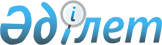 О внесении изменений в приказ Министра сельского хозяйства Республики Казахстан от 16 июля 2019 года № 261 "Об утверждении Перечней лекарственных средств любых форм, используемых (применяемых) в области ветеринарии, в том числе фармацевтических субстанций (активных фармацевтических субстанций); изделий ветеринарного назначения, включая протезно-ортопедические изделия, и ветеринарной техники; материалов и комплектующих для производства лекарственных средств любых форм, используемых (применяемых) в области ветеринарии, в том числе фармацевтических субстанций (активных фармацевтических субстанций) и изделий ветеринарного назначения, включая протезно-ортопедические изделия, и ветеринарной техники, обороты по реализации которых и импорт освобождаются от налога на добавленную стоимость"Приказ Министра сельского хозяйства Республики Казахстан от 22 мая 2023 года № 190. Зарегистрирован в Министерстве юстиции Республики Казахстан 26 мая 2023 года № 32585
      ПРИКАЗЫВАЮ:
      1. Внести в приказ Министра сельского хозяйства Республики Казахстан от 16 июля 2019 года № 261 "Об утверждении Перечней лекарственных средств любых форм, используемых (применяемых) в области ветеринарии, в том числе фармацевтических субстанций (активных фармацевтических субстанций); изделий ветеринарного назначения, включая протезно-ортопедические изделия, и ветеринарной техники; материалов и комплектующих для производства лекарственных средств любых форм, используемых (применяемых) в области ветеринарии, в том числе фармацевтических субстанций (активных фармацевтических субстанций) и изделий ветеринарного назначения, включая протезно-ортопедические изделия, и ветеринарной техники, обороты по реализации которых и импорт освобождаются от налога на добавленную стоимость" (зарегистрирован в Реестре государственной регистрации нормативных правовых актов № 19065) следующие изменения: 
      преамбулу изложить в следующей редакции:
      "В соответствии с подпунктом 34) статьи 394 и подпунктом 11) пункта 1 статьи 399 Кодекса Республики Казахстан "О налогах и других обязательных платежах в бюджет (Налоговый кодекс)" ПРИКАЗЫВАЮ:";
      перечень лекарственных средств любых форм, используемых (применяемых) в области ветеринарии, в том числе фармацевтических субстанций (активных фармацевтических субстанций); изделий ветеринарного назначения, включая протезно-ортопедические изделия, и ветеринарной техники; материалов и комплектующих для производства лекарственных средств любых форм, используемых (применяемых) в области ветеринарии, в том числе фармацевтических субстанций (активных фармацевтических субстанций) и изделий ветеринарного назначения, включая протезно-ортопедические изделия, и ветеринарной техники, обороты по реализации которых освобождаются от налога на добавленную стоимость, утвержденный указанным приказом, изложить в новой редакции согласно приложению 1 к настоящему приказу;
      перечень лекарственных средств любых форм, используемых (применяемых) в области ветеринарии; изделий ветеринарного назначения, включая протезно-ортопедические изделия, и ветеринарной техники; материалов, оборудования и комплектующих для производства лекарственных средств любых форм, используемых (применяемых) в области ветеринарии, и изделий ветеринарного назначения, включая протезно-ортопедические изделия, и ветеринарной техники, импорт которых освобождается от налога на добавленную стоимость, утвержденный указанным приказом, изложить в новой редакции согласно приложению 2 к настоящему приказу.
      2. Комитету ветеринарного контроля и надзора Министерства сельского хозяйства Республики Казахстан в установленном законодательством порядке обеспечить:
      1) государственную регистрацию настоящего приказа в Министерстве юстиции Республики Казахстан;
      2) размещение настоящего приказа на интернет-ресурсе Министерства сельского хозяйства Республики Казахстан после его официального опубликования.
      3. Контроль за исполнением настоящего приказа возложить на курирующего вице-министра сельского хозяйства Республики Казахстан.
      4. Настоящий приказ вводится в действие по истечении десяти календарных дней после дня его первого официального опубликования.
      "СОГЛАСОВАН"Министерство финансовРеспублики Казахстан
      "СОГЛАСОВАН"Министерство национальной экономикиРеспублики Казахстан Перечень лекарственных средств любых форм, используемых (применяемых) в области ветеринарии, в том числе фармацевтических субстанций (активных фармацевтических субстанций); изделий ветеринарного назначения, включая протезно-ортопедические изделия, и ветеринарной техники; материалов и комплектующих для производства лекарственных средств любых форм, используемых (применяемых) в области ветеринарии, в том числе фармацевтических субстанций (активных фармацевтических субстанций) и изделий ветеринарного назначения, включая протезно-ортопедические изделия, и ветеринарной техники, обороты по реализации которых освобождаются от налога на добавленную стоимость Перечень лекарственных средств любых форм, используемых (применяемых) в области ветеринарии; изделий ветеринарного назначения, включая протезно-ортопедические изделия, и ветеринарной техники; материалов, оборудования и комплектующих для производства лекарственных средств любых форм, используемых (применяемых) в области ветеринарии, и изделий ветеринарного назначения, включая протезно-ортопедические изделия, и ветеринарной техники, импорт которых освобождается от налога на добавленную стоимость
					© 2012. РГП на ПХВ «Институт законодательства и правовой информации Республики Казахстан» Министерства юстиции Республики Казахстан
				
      Министр сельского хозяйстваРеспублики Казахстан

Е. Карашукеев
Приложение 1 к приказу
Министр сельского хозяйства
Республики Казахстан
от 22 мая 2023 года № 190Приложение 1 к приказу
Министра сельского хозяйства
Республики Казахстан
от 16 июля 2019 года № 261
Порядковый номер
Код товарной номенклатуры внешнеэкономической деятельности Евразийского экономического союза
Наименование товара
Группа 02. Мясо и пищевые мясные субпродукты
Группа 02. Мясо и пищевые мясные субпродукты
Группа 02. Мясо и пищевые мясные субпродукты
1.
0206 10 100 0, 0206 22 000 1,
0206 29 100 0, 0206 30 000 1,
0206 30 000 3, 0206 41 000 1,
0206 49 000 1, 0206 80 100 0,
0206 90 100 0
пищевые субпродукты крупного рогатого скота, свиней, овец, коз, лошадей, ослов, мулов или лошаков, свежие, охлажденные или замороженные, используемые при производстве фармацевтической продукции
Группа 05. Продукты животного происхождения, в другом месте не поименованные или не включенные
Группа 05. Продукты животного происхождения, в другом месте не поименованные или не включенные
Группа 05. Продукты животного происхождения, в другом месте не поименованные или не включенные
2.
0507 90 000 0
рога марала, используемые при производстве фармацевтической продукции
Группа 11. Продукция мукомольно-крупяной промышленности; солод; крахмалы; инулин; пшеничная клейковина
Группа 11. Продукция мукомольно-крупяной промышленности; солод; крахмалы; инулин; пшеничная клейковина
Группа 11. Продукция мукомольно-крупяной промышленности; солод; крахмалы; инулин; пшеничная клейковина
3.
1108
крахмал пшеничный, кукурузный, картофельный, инулин, используемый при производстве фармацевтической продукции
Группа 12. Масличные семена и плоды; прочие семена, плоды и зерно; лекарственные растения и растения для технических целей; солома и фураж
Группа 12. Масличные семена и плоды; прочие семена, плоды и зерно; лекарственные растения и растения для технических целей; солома и фураж
Группа 12. Масличные семена и плоды; прочие семена, плоды и зерно; лекарственные растения и растения для технических целей; солома и фураж
4.
1211
растения, их отдельные части (включая семена и плоды), свежие или сушеные, целые или измельченные, дробленые или молотые, используемые при производстве фармацевтической продукции
Группа 13. Шеллак природный неочищенный; камеди, смолы и прочие растительные соки и экстракты
Группа 13. Шеллак природный неочищенный; камеди, смолы и прочие растительные соки и экстракты
Группа 13. Шеллак природный неочищенный; камеди, смолы и прочие растительные соки и экстракты
5.
1302
соки и экстракты растительные, агар-агар, пектины, используемые при производстве фармацевтической продукции
Группа 15. Жиры и масла животного или растительного происхождения и продукты их расщепления; готовые пищевые жиры; воски животного или растительного происхождения
Группа 15. Жиры и масла животного или растительного происхождения и продукты их расщепления; готовые пищевые жиры; воски животного или растительного происхождения
Группа 15. Жиры и масла животного или растительного происхождения и продукты их расщепления; готовые пищевые жиры; воски животного или растительного происхождения
6.
1504 20
рыбий жир, масло и их фракции, кроме жира из печени рыб, используемые при производстве фармацевтической продукции
7.
1505 00
жиропот, используемый при производстве фармацевтической продукции
8.
1515
растительные масла и их фракции, используемые при производстве фармацевтической продукции
9.
1520 00 000 0
глицерин, используемый при производстве фармацевтической продукции
Группа 17. Сахар и кондитерские изделия из сахара
Группа 17. Сахар и кондитерские изделия из сахара
Группа 17. Сахар и кондитерские изделия из сахара
10.
1702
прочие сахара, включая химически чистые лактозу, мальтозу, глюкозу и фруктозу, в твердом состоянии, используемые при производстве фармацевтической продукции
Группа 18. Какао и продукт из него
Группа 18. Какао и продукт из него
Группа 18. Какао и продукт из него
11.
1804 00 000 0
какао-масло, какао-жир, используемые при производстве фармацевтической продукции
Группа 21. Разные пищевые продукты
Группа 21. Разные пищевые продукты
Группа 21. Разные пищевые продукты
12.
2106 90 980 3
смеси витаминов и минеральных веществ, предназначенные для сбалансированного дополнения к питанию, используемые для профилактики и лечения заболеваний
Группа 22. Алкогольные и безалкогольные напитки и уксус
Группа 22. Алкогольные и безалкогольные напитки и уксус
Группа 22. Алкогольные и безалкогольные напитки и уксус
13.
2207 10 000 0
спирт этиловый неденатурированный с концентрацией спирта 80 процентов содержания по объему или более, используемый при производстве фармацевтической продукции
Группа 25. Соль; сера; земли и камень; штукатурные материалы, известь и цемент
Группа 25. Соль; сера; земли и камень; штукатурные материалы, известь и цемент
Группа 25. Соль; сера; земли и камень; штукатурные материалы, известь и цемент
14.
2501 00
хлорид натрия чистый, используемый при производстве фармацевтической продукции
15.
2526 20 000 0
тальк дробленый или молотый, используемый при производстве фармацевтической продукции
Группа 27. Топливо минеральное, нефть и продукты их перегонки; битуминозные вещества; воски минеральные
Группа 27. Топливо минеральное, нефть и продукты их перегонки; битуминозные вещества; воски минеральные
Группа 27. Топливо минеральное, нефть и продукты их перегонки; битуминозные вещества; воски минеральные
16.
2712 10 900 0
вазелин нефтяной прочий, используемый при производстве фармацевтической продукции
17.
2712 20
парафин с содержанием масел менее 0,75 процентов содержания по массе, используемый при производстве фармацевтической продукции
Группа 28. Продукты неорганической химии; соединения неорганические или органические драгоценных металлов, редкоземельных металлов, радиоактивных элементов или изотопов
Группа 28. Продукты неорганической химии; соединения неорганические или органические драгоценных металлов, редкоземельных металлов, радиоактивных элементов или изотопов
Группа 28. Продукты неорганической химии; соединения неорганические или органические драгоценных металлов, редкоземельных металлов, радиоактивных элементов или изотопов
18.
группа 28
продукты неорганической химии; соединения неорганические или органические драгоценных металлов, редкоземельных металлов, радиоактивных элементов или изотопов, используемые при производстве фармацевтической, ветеринарной продукции, а также применяемый в фармацевтических и ветеринарных целях и дистиллированная, кондуктометрическая вода и вода аналогичной чистоты, используемая для ветеринарных целей
Группа 29. Органические химические соединения
Группа 29. Органические химические соединения
Группа 29. Органические химические соединения
19.
группа 29
органические химические соединения, природные или синтезированные, используемые при производстве фармацевтической, ветеринарной продукции; а также применяемые в фармацевтических и ветеринарных целях для применения в стерилизаторах
Группа 30. Фармацевтическая продукция
Группа 30. Фармацевтическая продукция
Группа 30. Фармацевтическая продукция
20.
группа 30
фармацевтическая продукция
Группа 31. Удобрения
Группа 31. Удобрения
Группа 31. Удобрения
21.
3102 10 100 0
мочевина, содержащая более 45 процентов содержания по массе азота в пересчете на сухой безводный продукт, используемая при производстве фармацевтической продукции
Группа 32. Экстракты дубильные или красильные; таннины и их производные; красители, пигменты и прочие красящие вещества; краски и лаки; шпатлевки и прочие мастики; полиграфическая краска, чернила, тушь
Группа 32. Экстракты дубильные или красильные; таннины и их производные; красители, пигменты и прочие красящие вещества; краски и лаки; шпатлевки и прочие мастики; полиграфическая краска, чернила, тушь
Группа 32. Экстракты дубильные или красильные; таннины и их производные; красители, пигменты и прочие красящие вещества; краски и лаки; шпатлевки и прочие мастики; полиграфическая краска, чернила, тушь
22.
3203 00
красящие вещества растительного или животного происхождения (включая красящие экстракты, кроме животного угля), определенного или неопределенного химического состава; препараты, изготовленные на основе красящих веществ растительного или животного происхождения, используемые при производстве фармацевтической и ветеринарной продукции
23.
3204
синтетические органические продукты, используемые в качестве оптических отбеливателей или люминофоров, определенного или неопределенного химического состава, используемые при производстве фармацевтической, ветеринарной продукции
24.
3208
краски и лаки (включая эмали и политуры) на основе синтетических полимеров или химически модифицированных природных полимеров, диспергированные или растворенные в неводной среде; растворы, используемые при производстве фармацевтической, ветеринарной продукции
Группа 33. Эфирные масла и резиноиды; парфюмерные, косметические или туалетные средства
Группа 33. Эфирные масла и резиноиды; парфюмерные, косметические или туалетные средства
Группа 33. Эфирные масла и резиноиды; парфюмерные, косметические или туалетные средства
25.
3301
эфирные масла, используемые при производстве фармацевтической, ветеринарной продукции
26.
3307
лекарственные препараты и изделия ветеринарного назначения, содержащие смесь морской и пресной воды
Группа 35. Белковые вещества; модифицированные крахмалы; клеи; ферменты
Группа 35. Белковые вещества; модифицированные крахмалы; клеи; ферменты
Группа 35. Белковые вещества; модифицированные крахмалы; клеи; ферменты
27.
3502
альбумины (включая концентраты двух или более сывороточных белков, содержащих более 80 процентов содержания по массе сывороточных белков в пересчете на сухое вещество), альбуминаты и прочие производные альбумина, используемые при производстве фармацевтической продукции
28.
3503 00
желатин и его производные, капсулы желатиновые твердые, используемые для ветеринарных целей и при производстве фармацевтической продукции
29.
3505 10
декстрины, прочие модифицированные крахмалы, используемые при производстве фармацевтической продукции
30.
3507
ферменты, ферментные препараты, в другом месте не поименованные или не включенные, используемые при производстве фармацевтической продукции
Группа 37. Фото-и кинотовары
Группа 37. Фото-и кинотовары
Группа 37. Фото-и кинотовары
31.
3701
рентгеновские фотопластинки и фотопленки плоские из любых материалов, кроме бумаги, картона или текстильных, используемые для ветеринарных целей
32.
3702 10 000 0
рентгеновские фотопленки в рулонах из любых материалов, кроме бумаги, картона или текстильных, для ветеринарных целей
Группа 38. Прочие химические продукты
Группа 38. Прочие химические продукты
Группа 38. Прочие химические продукты
33.
3802 10 000 0
уголь активированный, используемый в ветеринарных целях
34.
3807 00 100 0
деготь древесный, используемый при производстве фармацевтической, ветеринарной продукции
35.
3821 00 000 0
среды культуральные, готовые для выращивания или поддержания жизнедеятельности микроорганизмов (включая вирусы и подобные) или клеток растений или животных, используемые в ветеринарных целях
36.
3822 12 000 1, 3822 19 000 1, 3822 19 000 9, 3822 90 000 0
реагенты диагностические или лабораторные на подложке, готовые диагностические или лабораторные реагенты на подложке или без нее, сертифицированные эталонные материалы, используемые в ветеринарных целях
37.
3824 99 610 0, 3824 99 620 0, 3824 99 640 0
продукты и составы, применяющиеся в фармакологии или хирургии
Группа 39. Пластмассы и изделия из них
Группа 39. Пластмассы и изделия из них
Группа 39. Пластмассы и изделия из них
38.
группа 39
пластмассы и изделия из них, используемые в ветеринарных целях, а также для производства лекарственных средств, изделий ветеринарного назначения и ветеринарной техники
Группа 40. Каучук, резина и изделия из них
Группа 40. Каучук, резина и изделия из них
Группа 40. Каучук, резина и изделия из них
39.
4001 10 000 0
латекс каучуковый натуральный, подвулканизованный или неподвулканизованный, используемый при производстве фармацевтической, ветеринарной продукции
40.
4001 22 000 0
каучук натуральный, технически специфицированный используемый при производстве фармацевтической, ветеринарной продукции
41.
4005 10 000 0
резиновая смесь, наполненная техническим углеродом, или диоксидом кремния, эластомер, используемые при производстве фармацевтической, ветеринарной продукции
42
4006 90 000 0
прочие формы (например, прутки, трубы и профили фасонные) и изделия (например, диски и кольца) из невулканизованной резины — прочие, используемые при производстве фармацевтической, ветеринарной продукции
43.
4010
ленты конвейерные или ремни приводные, или бельтинг из вулканизованной резины, используемые в фармацевтической, ветеринарной промышленности
44.
4014
 изделия гигиенические или фармацевтические из вулканизированной резины, кроме твердой резины или без них: пробки из вулканизированной резины, кроме твердой резины, используемые при производстве фармацевтической продукции, резиновые грелки, спринцовки, глазные пипетки, аспираторы для носа, молокоотсосы, кружка Эсмарха, жгут кровоостанавливающий, бинт Мартенса, используемые в ветеринарных целях, различные типы сосок 
45.
4015 12 000 1, 4015 12 000 9,
4015 19 000 0, 4015 90 000 0
одежда и принадлежности к одежде (включая перчатки, рукавицы и митенки) из вулканизированной резины, кроме твердой резины, для ветеринарных целей
46.
4016
изделия из вулканизированной резины, используемые при производстве фармацевтической продукции
Группа 48. Бумага и картон; изделия из бумажной массы, бумаги или картона
Группа 48. Бумага и картон; изделия из бумажной массы, бумаги или картона
Группа 48. Бумага и картон; изделия из бумажной массы, бумаги или картона
47.
4803 00
полотно из целлюлозных волокон в рулонах, используемое при производстве ветеринарной продукции
48.
4804
крафт-бумага и крафт-картон немелованные в рулонах или листах, используемые в фармацевтической и ветеринарной продукции
49.
4811
бумага, картон, целлюлозная вата и полотно из целлюлозных волокон с покрытием, пропитанные, ламинированные, с окрашенной или декорированной поверхностью или напечатанные, в рулонах или прямоугольных (включая квадратные) листах любого размера, используемые в фармацевтических и ветеринарных целях, а также для производства фармацевтической и ветеринарной продукции
50.
4818 90 100 0
изделия, применяемые в хирургических и ветеринарных целях, не расфасованные для розничной продажи
51.
4819 10 000 0
картонки, ящики и коробки из гофрированной бумаги или картона, используемые при производстве фармацевтической и ветеринарной продукции
52.
4821
ярлыки и этикетки, используемые при производстве фармацевтической и ветеринарной продукции
53.
4823 90
бумага в рулонах, используемая при производстве фармацевтической, и ветеринарной продукции
Группа 52. Хлопок
Группа 52. Хлопок
Группа 52. Хлопок
54.
5208,
5208 11 100 0, 5208 21 100 0
ткани хлопчатобумажные, содержащие 85 процентов содержания по массе или более хлопковых волокон, с поверхностной плотностью не более 200 грамм/квадратный метр для изготовления бинтов, перевязочных материалов и медицинской и ветеринарной марли
Группа 56. Вата, войлок или фетр и нетканые материалы; специальная пряжа; бечевки, веревки, канаты и тросы и изделия из них
Группа 56. Вата, войлок или фетр и нетканые материалы; специальная пряжа; бечевки, веревки, канаты и тросы и изделия из них
Группа 56. Вата, войлок или фетр и нетканые материалы; специальная пряжа; бечевки, веревки, канаты и тросы и изделия из них
55.
5603
нетканый материал из химических нитей, используемый при производстве фармацевтической, ветеринарной продукции
56.
5604
резиновые нить и шнур с текстильным покрытием; текстильные нити, плоские и аналогичные нити, пропитанные, с покрытием или имеющие оболочку из резины или пластмассы, используемые при производстве фармацевтической и ветеринарной продукции
Группа 62. Предметы одежды и принадлежности к одежде, кроме трикотажных машинного или ручного вязания
Группа 62. Предметы одежды и принадлежности к одежде, кроме трикотажных машинного или ручного вязания
Группа 62. Предметы одежды и принадлежности к одежде, кроме трикотажных машинного или ручного вязания
57.
6204
предметы одежды, используемые в фармацевтической деятельности
Группа 69. Керамические изделия
Группа 69. Керамические изделия
Группа 69. Керамические изделия
58.
6909
изделия керамические для лабораторных, химических целей, используемые в ветеринарии
Группа 70. Стекло и изделия их него
Группа 70. Стекло и изделия их него
Группа 70. Стекло и изделия их него
59.
7001 00 910 0
оптическое стекло, применяемое при изготовлении и производстве фармацевтической продукции
60.
7005 10 800 0
рентгеновское стекло для защиты от рентгеновского излучения
61.
7010 10 000 0
ампулы стеклянные, применяемые при производстве фармацевтической продукции
62.
7010 20 000 0
пробки, крышки и прочие аналогичные изделия из стекла, используемые при производстве фармацевтической продукции
63.
7010 90 710 0, 7010 90 790 0
бутыли, флаконы, банки, ампулы и прочие стеклянные емкости, используемые при производстве фармацевтической продукции
64.
7017
посуда стеклянная для лабораторных фармацевтических целей
Группа 73. Изделия из черных металлов
Группа 73. Изделия из черных металлов
Группа 73. Изделия из черных металлов
65.
7311 00
емкости для сжатого или сжиженного газа из черных металлов, используемые в производстве фармацевтической, ветеринарной продукции
66.
7319 90 900 0
прочие иглы, используемые при производстве фармацевтической, ветеринарной продукции
67.
7326 90 980 7
стерилизационные коробки и аналогичные изделия, используемые в ветеринарных целях
Группа 74. Медь и изделия из нее
Группа 74. Медь и изделия из нее
Группа 74. Медь и изделия из нее
68.
группа 74
трубы, трубки и фитинги для труб из рафинированной меди, используемые при производстве фармацевтической, ветеринарной продукции
Группа 76. Алюминий и изделия из него
Группа 76. Алюминий и изделия из него
Группа 76. Алюминий и изделия из него
69.
7604
 прутки и профили алюминиевые, используемые при производстве ветеринарной техники 
70.
7607
фольга алюминиевая (без основы или на основе из бумаги, картона, пластмассы или аналогичных материалов) толщиной (не считая основы) не более 0,2 миллиметра, используемая при производстве лекарственных средств для упаковки в блистер
71.
7612, 7612 10 000 0
емкости, деформируемые трубчатые из алюминия (тубы), используемые при производстве фармацевтической, ветеринарной продукции
72.
7612, 7612 90 200 0
прочие алюминиевые емкости, используемые для производства фармацевтической продукции в аэрозольных упаковках
73.
7613 00 000 0
емкости для сжатого или сжиженного газа алюминиевые, используемые при производстве фармацевтической продукции
Группа 82. Инструменты, приспособления, ножевые изделия, ложки и вилки из недрагоценных металлов; их части из недрагоценных металлов
Группа 82. Инструменты, приспособления, ножевые изделия, ложки и вилки из недрагоценных металлов; их части из недрагоценных металлов
Группа 82. Инструменты, приспособления, ножевые изделия, ложки и вилки из недрагоценных металлов; их части из недрагоценных металлов
74.
8207
сменные рабочие инструменты для ручных инструментов, с механическим приводом или без него, или для станков (например, для прессования, штамповки, вырубки, нарезания резьбы, сверления, растачивания, протягивания, фрезерования, токарной обработки или завинчивания), включая фильеры для волочения или экструдирования металла, используемые при производстве фармацевтической, ветеринарной продукции
Группа 83. Прочие изделия из недрагоценных металлов
Группа 83. Прочие изделия из недрагоценных металлов
Группа 83. Прочие изделия из недрагоценных металлов
75.
8309 90
закупорочные крышки из алюминия, используемые при производстве фармацевтической продукции
Группа 84. Реакторы ядерные, котлы, оборудование и механические устройства; их части
Группа 84. Реакторы ядерные, котлы, оборудование и механические устройства; их части
Группа 84. Реакторы ядерные, котлы, оборудование и механические устройства; их части
76.
8413
насосы жидкостные с расходомерами или без них, используемые при производстве фармацевтической продукции
77.
8414
насосы воздушные или вакуумные, воздушные или газовые компрессоры и вентиляторы; вентиляционные или рециркуляционные вытяжные колпаки или шкафы с вентилятором, с фильтрами или без фильтров и прочие, используемые в ветеринарных целях и (или) фармацевтической, ветеринарной промышленности
78.
8415 81 001 0, 8415 90 000 9
промышленные кондиционеры с автоматической регулировкой температуры и влажности для поддержания микроклимата в специальных производственных помещениях в производстве фармацевтической и ветеринарной продукции; их части
79.
8418
холодильное и морозильное оборудование, его части, за исключением бытового, используемое в ветеринарных целях, в чистых помещениях, при производстве фармацевтической продукции
80.
8419
машины, оборудование промышленное или лабораторное с электрическим или неэлектрическим нагревом (исключая печи, камеры и другое оборудование товарной позиции 8514) для обработки материалов в процессе с изменением температуры, таком как нагрев, варка, жарка, дистилляция, ректификация, стерилизация, пастеризация, пропаривание, сушка, выпаривание, конденсирование или охлаждение, за исключением машин и оборудования, используемых в бытовых целях; водонагреватели безинерционные или тепловые водяные аккумуляторы, неэлектрические прочие, используемые при производстве фармацевтической, ветеринарной; части оборудования
81.
8421
центрифуги, включая центробежные сушилки; оборудование и устройства для фильтрования или очистки жидкостей, или газов, предназначенных для ветеринарных целей, а также используемые при производстве фармацевтической, ветеринарной продукции, и их части
82.
8422
оборудование для мойки или сушки бутылок или других емкостей; оборудование для заполнения, закупорки бутылок, банок, закрывания ящиков, мешков или других емкостей, для опечатывания их или этикетирования; оборудование для герметичной укупорки колпачками или крышками бутылок, банок, туб и аналогичных емкостей; оборудование для упаковки или обертки (включая оборудование, обертывающее товар с термоусадкой упаковочного материала) прочее; используемое при производстве фармацевтической, ветеринарной продукции, и их части
83.
8423
весы для непрерывного взвешивания изделий на конвейерах (машины для контроля веса упаковок на конвейере, чеквейер); оборудование для взвешивания и маркировки предварительно упакованных товаров с максимальной массой взвешивания не более 30 килограмм, используемые при производстве фармацевтической продукции
84.
8428 20 800 9
пневматические подъемники и конвейеры, используемые в производстве фармацевтической, ветеринарной продукции
85.
8438
отливочные и таблетирующие машины, машины для нанесения оболочки, предназначенные для производства фармацевтической продукции
86.
8442
машины, аппаратура и оснастка для подготовки или изготовления пластин, цилиндров или других печатных форм; пластины, цилиндры и другие печатные формы; пластины, цилиндры или литографские камни, подготовленные для печатных целей (например, обточенные, шлифованные или полированные), при производстве фармацевтической продукции; их части
87.
8443
машины печатные, используемые для печати посредством пластин, цилиндров и других печатных форм товарной позиции 8442; их части и принадлежности: при производстве фармацевтической, ветеринарной продукции; их части
88.
8444 00
машины для экструдирования, вытягивания, текстурирования или резания химических текстильных материалов, при производстве фармацевтической продукции; их части
89.
8471,
8471 49 000 0
машины вычислительные прочие, поставляемые в виде систем, используемые при производстве фармацевтической продукции
90.
8474,
8474 20 000, 8474 39 000 1,
8474 80 101 0, 8474 80 901 0,
8474 90
оборудование для измельчения, размалывания, смешивания или перемешивания минеральных продуктов в порошкообразном состоянии (грануляторы); оборудование для агломерации, формовки или отливки, используемое при производстве фармацевтической продукции, и их части
91.
8477
оборудование для обработки резины или пластмасс, или производства продукции из этих материалов, в другом месте данной группы не поименованное, используемое при производстве фармацевтической, ветеринарной продукции
92.
8479 89 970 7
прочие машины и механические устройства, имеющие индивидуальные функции, в другом месте данной группы не поименованные или не включенные, используемые при производстве изделий ветеринарного назначения
93.
8480 71 000 0
формы для литья выдуванием или под давлением резины или пластмасс, используемые при производстве изделий ветеринарного назначения
Группа 85. Электрические машины и оборудование, их части; звукозаписывающая и звуковоспроизводящая аппаратура, аппаратура для записи и воспроизведения телевизионного изображения и звука, их части и принадлежности
Группа 85. Электрические машины и оборудование, их части; звукозаписывающая и звуковоспроизводящая аппаратура, аппаратура для записи и воспроизведения телевизионного изображения и звука, их части и принадлежности
Группа 85. Электрические машины и оборудование, их части; звукозаписывающая и звуковоспроизводящая аппаратура, аппаратура для записи и воспроизведения телевизионного изображения и звука, их части и принадлежности
94.
8509
молокоотсосы портативные бытовые электрические со встроенным электродвигателем
95.
8514
печи и камеры лабораторные электрические, используемые в ветеринарных целях
96.
8516
электрические водонагреватели безынерционные или аккумулирующие, электронагреватели погружные, предназначенные для использования в ветеринарии
97.
8517 62 000 9
аппаратура для системы проводной связи или цифровых проводных систем, используемая для ветеринарных целей
98.
8525 81 300 0, 8525 82 300 0,
8525 83 300 0, 8525 89 300 0
устройства для цифровой регистрации низкояркостных изображений, используемые для ветеринарных целей
99.
8528 59 900 9
мониторы, используемые для ветеринарных целей
100.
8537
пульты, панели, консоли, столы, распределительные щиты и основания для электрической аппаратуры прочие, оборудованные двумя или более устройствами, для управления или распределения электрического тока, в том числе включающие в себя приборы или устройства группы 90 и цифровые аппараты управления, кроме коммутационных устройств товарной позиции 8517, используемые для ветеринарных целей; их части
101.
8538
части, предназначенные исключительно или в основном для аппаратуры товарной позиций 8537, используем для ветеринарных целей; их части
102.
8539 49 000 0
лампы ультрафиолетового или инфракрасного излучения, применяемые в ветеринарии
Группа 87. Средства наземного транспорта, кроме железнодорожного или трамвайного подвижного состава, и их части и принадлежности
Группа 87. Средства наземного транспорта, кроме железнодорожного или трамвайного подвижного состава, и их части и принадлежности
Группа 87. Средства наземного транспорта, кроме железнодорожного или трамвайного подвижного состава, и их части и принадлежности
103.
8705 90 800 5
моторные транспортные средства новые, используемые для ветеринарных целей (передвижные ветеринарные комплексы)
104.
8707 90 900 9
кузов-фургоны для передвижных ветеринарных комплексов
Группа 90. Инструменты и аппараты оптические, фотографические, кинематографические, измерительные, контрольные, прецизионные, медицинские или хирургические; их части и принадлежности
Группа 90. Инструменты и аппараты оптические, фотографические, кинематографические, измерительные, контрольные, прецизионные, медицинские или хирургические; их части и принадлежности
Группа 90. Инструменты и аппараты оптические, фотографические, кинематографические, измерительные, контрольные, прецизионные, медицинские или хирургические; их части и принадлежности
105.
9006 30 000 0
фотокамеры, специально предназначенные для ветеринарного или хирургического обследования внутренних органов
106.
9006 91 000 0
устройства регистрации изображения, их части и принадлежности, используемые для ветеринарных целей
107.
9011
микроскопы оптические сложные, используемые в ветеринарных целях
108.
9016 00
весы чувствительностью 0,05 грамм или выше, с разновесами или без них, их части и принадлежности, для ветеринарных целей
109.
9018
приборы и устройства, применяемые ветеринарии, включая сцинтиграфическую аппаратуру, аппаратура электромедицинская прочая, в том числе запасные части и комплектующие, входящие в состав изделия ветеринарного назначения 
110.
9019
устройства для механотерапии; аппаратура для озоновой, кислородной и аэрозольной терапии, прочая терапевтическая дыхательная аппаратура
111.
9022
аппаратура, основанная на использовании рентгеновского, альфа-, бета- или гамма-излучений, предназначенная для ветеринарного использования, включая аппаратуру рентгенографическую или радиотерапевтическую, рентгеновские трубки и прочие генераторы рентгеновского излучения, генераторы высокого напряжения, щиты и пульты управления, экраны, столы, кресла и аналогичные изделия для обследования или лечения, в том числе запасные части и комплектующие, входящие в состав указанной аппаратуры и изделий
112.
9024 80 190 0
машины и устройства для испытаний на твердость, прочность или другие механические свойства материалов (приборы для измерения твердости и прочности таблеток), используемые при производстве фармацевтической продукции
113.
9025
ареометры, термометры, барометры, гигрометры, психрометры с записывающим устройством или без него для ветеринарных целей и используемые при производстве фармацевтической продукции
114.
9026
приборы и аппаратура для измерения или контроля расхода, уровня, давления или других переменных характеристик жидкостей или газов, применяемых при производстве фармацевтической продукции и оборудования системы лечебного газоснабжения
115.
9027
приборы и аппаратура для химического анализа (например, поляриметры, рефрактометры, спектрометры, газо- или дымоанализаторы); приборы и аппаратура для измерения или контроля вязкости, пористости, расширения, поверхностного натяжения или аналогичные; приборы и аппараты для измерения или контроля количества тепла, звука или света (включая экспонометры); микротомы; применяемые для ветеринарных целей части и принадлежности к ним
116.
9030 10 000 0
приборы и аппаратура для обнаружения или измерения ионизирующих излучений, используемые в ветеринарии
117.
9031
измерительные или контрольные приборы, применяемые в ветеринарии или при производстве фармацевтической продукции
118.
9032 10
термостаты, применяемые в ветеринарии
119.
9033 000 00 0
части и принадлежности (в другом месте данной группы не поименованные или не включенные) к машинам, приборам, инструментам или аппаратуре группы 90, используемым в фармацевтической, ветеринарной промышленности
Группа 91. Часы всех видов и их части
Группа 91. Часы всех видов и их части
Группа 91. Часы всех видов и их части
120.
9106 90 000 0
таймеры технологического процесса, секундомеры, не предназначенные для ношения на себе или с собой, и аналогичные устройства, применяемые ветеринарии
Группа 94. Мебель; постельные принадлежности, матрацы, основы матрацные, диванные подушки и аналогичные набивные принадлежности мебели; лампы и осветительное оборудование, в другом месте не поименованные или не включенные; световые вывески, световые таблички с именем или названием, или адресом и аналогичные изделия; сборные строительные конструкции
Группа 94. Мебель; постельные принадлежности, матрацы, основы матрацные, диванные подушки и аналогичные набивные принадлежности мебели; лампы и осветительное оборудование, в другом месте не поименованные или не включенные; световые вывески, световые таблички с именем или названием, или адресом и аналогичные изделия; сборные строительные конструкции
Группа 94. Мебель; постельные принадлежности, матрацы, основы матрацные, диванные подушки и аналогичные набивные принадлежности мебели; лампы и осветительное оборудование, в другом месте не поименованные или не включенные; световые вывески, световые таблички с именем или названием, или адресом и аналогичные изделия; сборные строительные конструкции
121.
9402
мебель ветеринарная (например, операционные столы, столы для осмотра), части вышеупомянутых изделий
122.
9403
мебель прочая и ее части, применяемые в ветеринарии
123.
9405 19 001 1, 9405 11 001 1, 9405 19 001 3, 9405 11 002 1, 9405 19 002 1, 9405 19 003 1, 9405 11 003 1, 9405 19 003 3, 9405 29 001 1, 9405 21 001 1, 9405 29 001 3, 9405 21 002 1, 9405 29 002 1, 9405 29 003 1, 9405 21 003 1, 9405 29 003 3, 9405 41 001 1, 9405 49 002 1, 9405 49 002 3, 9405 41 002 1, 9405 42 002 1, 9405 42 003 1, 9405 49 001 1, 9405 49 002 1, 9405 49 002 3, 9405 49 002 5, 9405 49 003 1, 9405 49 003 3, 9405 49 003 5, 9405 91 900 1, 9405 92 000 1, 9405 99 000 1, 9405 41 003 1, 9405 42 001 1
лампы и осветительное оборудование, лампы узконаправленного света и их части, применяемые в ветеринарии
124.
9406 90 390 2, 9406 90 900 1
сборные строительные конструкции (чистые помещения), используемые в специальных производственных помещениях для производства фармацевтической, ветеринарной продукции
Группа 96. Разные готовые изделия
Группа 96. Разные готовые изделия
Группа 96. Разные готовые изделия
125.
9608 20 000 0
пластиковые маркеры с наконечниками из фетра и прочих пористых материалов, предназначенные для производства биомаркеров с растворами йода и бриллиантового зеленогоПриложение 2 к приказу
Министр сельского хозяйства
Республики Казахстан
от 22 мая 2023 года № 190Приложение 2 к приказу
Министра сельского хозяйства
Республики Казахстан
от 16 июля 2019 года № 261
Порядковый номер
Код товарной номенклатуры внешнеэкономической деятельности Евразийского экономического союза
Наименование товара
Группа 02. Мясо и пищевые мясные субпродукты
Группа 02. Мясо и пищевые мясные субпродукты
Группа 02. Мясо и пищевые мясные субпродукты
1.
0206 10 100 0, 0206 22 000 1, 
0206 29 100 0, 0206 30 000 1, 0206 30 000 3, 0206 41 000 1, 0206 49 000 1, 0206 80 100 0, 0206 90 100 0
пищевые субпродукты крупного рогатого скота, свиней, овец, коз, лошадей, ослов, мулов или лошаков, свежие, охлажденные или замороженные, используемые при производстве фармацевтической продукции
Группа 05. Продукты животного происхождения, в другом месте не поименованные или не включенные
Группа 05. Продукты животного происхождения, в другом месте не поименованные или не включенные
Группа 05. Продукты животного происхождения, в другом месте не поименованные или не включенные
2.
0507 90 000 0
рога марала, используемые при производстве фармацевтической продукции
Группа 11. Продукция мукомольно-крупяной промышленности; солод; крахмалы; инулин; пшеничная клейковина
Группа 11. Продукция мукомольно-крупяной промышленности; солод; крахмалы; инулин; пшеничная клейковина
Группа 11. Продукция мукомольно-крупяной промышленности; солод; крахмалы; инулин; пшеничная клейковина
3.
1108
крахмал пшеничный, кукурузный, картофельный, инулин, используемый при производстве фармацевтической продукции
Группа 12. Масличные семена и плоды; прочие семена, плоды и зерно; лекарственные растения и растения для технических целей; солома и фураж
Группа 12. Масличные семена и плоды; прочие семена, плоды и зерно; лекарственные растения и растения для технических целей; солома и фураж
Группа 12. Масличные семена и плоды; прочие семена, плоды и зерно; лекарственные растения и растения для технических целей; солома и фураж
4.
1211
растения, их отдельные части (включая семена и плоды), свежие или сушеные, целые или измельченные, дробленые или молотые, используемые при производстве фармацевтической продукции
Группа 13. Шеллак природный неочищенный; камеди, смолы и прочие растительные соки и экстракты
Группа 13. Шеллак природный неочищенный; камеди, смолы и прочие растительные соки и экстракты
Группа 13. Шеллак природный неочищенный; камеди, смолы и прочие растительные соки и экстракты
5.
1302
соки и экстракты растительные, агар-агар, пектины, используемые при производстве фармацевтической продукции
Группа 15. Жиры и масла животного или растительного происхождения и продукты их расщепления; готовые пищевые жиры; воски животного или растительного происхождения
Группа 15. Жиры и масла животного или растительного происхождения и продукты их расщепления; готовые пищевые жиры; воски животного или растительного происхождения
Группа 15. Жиры и масла животного или растительного происхождения и продукты их расщепления; готовые пищевые жиры; воски животного или растительного происхождения
6.
1504 20
рыбий жир, масло и их фракции, кроме жира из печени рыб, используемые при производстве фармацевтической продукции
7.
1505 00
жиропот, используемый при производстве фармацевтической продукции
8.
1515
растительные масла и их фракции, используемые при производстве фармацевтической продукции
9.
1520 00 000 0
глицерин, используемый при производстве фармацевтической продукции
Группа 17. Сахар и кондитерские изделия из сахара
Группа 17. Сахар и кондитерские изделия из сахара
Группа 17. Сахар и кондитерские изделия из сахара
10.
1702
прочие сахара, включая химически чистые лактозу, мальтозу, глюкозу и фруктозу, в твердом состоянии, используемые при производстве фармацевтической продукции
Группа 18. Какао и продукт из него
Группа 18. Какао и продукт из него
Группа 18. Какао и продукт из него
11.
1804 00 000 0
какао-масло, какао-жир, используемые при производстве фармацевтической продукции
Группа 21. Разные пищевые продукты
Группа 21. Разные пищевые продукты
Группа 21. Разные пищевые продукты
12.
2106 90 980 3
смеси витаминов и минеральных веществ, предназначенные для сбалансированного дополнения к питанию, используемые для профилактики и лечения заболеваний
Группа 22. Алкогольные и безалкогольные напитки и уксус
Группа 22. Алкогольные и безалкогольные напитки и уксус
Группа 22. Алкогольные и безалкогольные напитки и уксус
13.
2207 10 000 0
спирт этиловый неденатурированный с концентрацией спирта 80 процентов содержания по объему или более, используемый при производстве фармацевтической продукции
Группа 25. Соль; сера; земли и камень; штукатурные материалы, известь и цемент
Группа 25. Соль; сера; земли и камень; штукатурные материалы, известь и цемент
Группа 25. Соль; сера; земли и камень; штукатурные материалы, известь и цемент
14.
2501 00
хлорид натрия чистый, используемый при производстве фармацевтической продукции
15.
2526 20 000 0
тальк дробленый или молотый, используемый при производстве фармацевтической продукции
Группа 27. Топливо минеральное, нефть и продукты их перегонки; битуминозные вещества; воски минеральные
Группа 27. Топливо минеральное, нефть и продукты их перегонки; битуминозные вещества; воски минеральные
Группа 27. Топливо минеральное, нефть и продукты их перегонки; битуминозные вещества; воски минеральные
16.
2712 10 900 0
вазелин нефтяной прочий, используемый при производстве фармацевтической продукции
17.
2712 20
парафин с содержанием масел менее 0,75 процентов содержания по массе, используемый при производстве фармацевтической продукции
Группа 28. Продукты неорганической химии; соединения неорганические или органические драгоценных металлов, редкоземельных металлов, радиоактивных элементов или изотопов
Группа 28. Продукты неорганической химии; соединения неорганические или органические драгоценных металлов, редкоземельных металлов, радиоактивных элементов или изотопов
Группа 28. Продукты неорганической химии; соединения неорганические или органические драгоценных металлов, редкоземельных металлов, радиоактивных элементов или изотопов
18.
группа 28
продукты неорганической химии; соединения неорганические или органические драгоценных металлов, редкоземельных металлов, радиоактивных элементов или изотопов, используемые при производстве фармацевтической, ветеринарной продукции, а также применяемый в фармацевтических и ветеринарных целях и дистиллированная, кондуктометрическая вода и вода аналогичной чистоты, используемая для ветеринарных целей
Группа 29. Органические химические соединения
Группа 29. Органические химические соединения
Группа 29. Органические химические соединения
19.
группа 29
органические химические соединения, природные или синтезированные, используемые при производстве фармацевтической, ветеринарной продукции; а также применяемые в фармацевтических и ветеринарных целях для применения в стерилизаторах
Группа 30. Фармацевтическая продукция
Группа 30. Фармацевтическая продукция
Группа 30. Фармацевтическая продукция
20.
группа 30
фармацевтическая продукция
Группа 31. Удобрения
Группа 31. Удобрения
Группа 31. Удобрения
21.
3102 10 100 0
мочевина, содержащая более 45 процентов содержания по массе азота в пересчете на сухой безводный продукт, используемая при производстве фармацевтической продукции
Группа 32. Экстракты дубильные или красильные; таннины и их производные; красители, пигменты и прочие красящие вещества; краски и лаки; шпатлевки и прочие мастики; полиграфическая краска, чернила, тушь
Группа 32. Экстракты дубильные или красильные; таннины и их производные; красители, пигменты и прочие красящие вещества; краски и лаки; шпатлевки и прочие мастики; полиграфическая краска, чернила, тушь
Группа 32. Экстракты дубильные или красильные; таннины и их производные; красители, пигменты и прочие красящие вещества; краски и лаки; шпатлевки и прочие мастики; полиграфическая краска, чернила, тушь
22.
3203 00
красящие вещества растительного или животного происхождения (включая красящие экстракты, кроме животного угля), определенного или неопределенного химического состава; препараты, изготовленные на основе красящих веществ растительного или животного происхождения, используемые при производстве фармацевтической, ветеринарной продукции
23.
3204
синтетические органические продукты, используемые в качестве оптических отбеливателей или люминофоров, определенного или неопределенного химического состава, используемые при производстве фармацевтической, ветеринарной продукции
24.
3208
краски и лаки (включая эмали и политуры) на основе синтетических полимеров или химически модифицированных природных полимеров, диспергированные или растворенные в неводной среде; растворы, используемые при производстве фармацевтической, ветеринарной продукции
Группа 33. Эфирные масла и резиноиды; парфюмерные, косметические или туалетные средства
Группа 33. Эфирные масла и резиноиды; парфюмерные, косметические или туалетные средства
Группа 33. Эфирные масла и резиноиды; парфюмерные, косметические или туалетные средства
25.
3301
эфирные масла, используемые при производстве фармацевтической, ветеринарной продукции
26.
3307
лекарственные препараты и изделия ветеринарного назначения, содержащие смесь морской и пресной воды
Группа 35. Белковые вещества; модифицированные крахмалы; клеи; ферменты
Группа 35. Белковые вещества; модифицированные крахмалы; клеи; ферменты
Группа 35. Белковые вещества; модифицированные крахмалы; клеи; ферменты
27.
3502
альбумины (включая концентраты двух или более сывороточных белков, содержащих более 80 процентов содержания по массе сывороточных белков в пересчете на сухое вещество), альбуминаты и прочие производные альбумина, используемые при производстве фармацевтической продукции
28.
3503 00
желатин и его производные, капсулы желатиновые твердые, используемые для ветеринарных целей и при производстве фармацевтической продукции
29.
3505 10
декстрины, прочие модифицированные крахмалы, используемые при производстве фармацевтической продукции
30.
3507
ферменты, ферментные препараты, в другом месте не поименованные или не включенные, используемые при производстве фармацевтической продукции
Группа 37. Фото-и кинотовары
Группа 37. Фото-и кинотовары
Группа 37. Фото-и кинотовары
31.
3701
рентгеновские фотопластинки и фотопленки плоские из любых материалов, кроме бумаги, картона или текстильных, используемые для ветеринарных целей
32.
3702 10 000 0
рентгеновские фотопленки в рулонах из любых материалов, кроме бумаги, картона или текстильных, для ветеринарных целей
Группа 38. Прочие химические продукты
Группа 38. Прочие химические продукты
Группа 38. Прочие химические продукты
33.
3802 10 000 0
уголь активированный, используемый в ветеринарных целях
34.
3807 00 100 0
деготь древесный, используемый при производстве фармацевтической, ветеринарной продукции
35.
3821 00 000 0
среды культуральные, готовые для выращивания или поддержания жизнедеятельности микроорганизмов (включая вирусы и подобные) или клеток растений или животных, используемые в ветеринарных целях
36.
3822 12 000 1, 3822 19 000 1,
3822 19 000 9, 3822 90 000 0 
реагенты диагностические или лабораторные на подложке, готовые диагностические или лабораторные реагенты на подложке или без нее, сертифицированные эталонные материалы, используемые в ветеринарных целях
37.
3824 99 610 0, 3824 99 620 0, 3824 99 640 0
продукты и составы, применяющиеся в фармакологии или хирургии
Группа 39. Пластмассы и изделия из них
Группа 39. Пластмассы и изделия из них
Группа 39. Пластмассы и изделия из них
38.
группа 39
пластмассы и изделия из них, используемые в ветеринарных целях, а также для производства лекарственных средств, изделий ветеринарного назначения и ветеринарной техники
Группа 40. Каучук, резина и изделия из них
Группа 40. Каучук, резина и изделия из них
Группа 40. Каучук, резина и изделия из них
39.
4001 10 000 0
латекс каучуковый натуральный, подвулканизованный или неподвулканизованный, используемый при производстве фармацевтической, ветеринарной продукции
40.
4001 22 000 0
каучук натуральный, технически специфицированный используемый при производстве фармацевтической, ветеринарной продукции
41.
4005 10 000 0
резиновая смесь, наполненная техническим углеродом, или диоксидом кремния, эластомер, используемые при производстве фармацевтической, ветеринарной продукции
42
4006 90 000 0
прочие формы (например, прутки, трубы и профили фасонные) и изделия (например, диски и кольца) из невулканизованной резины — прочие, используемые при производстве фармацевтической, ветеринарной продукции
43.
4010
ленты конвейерные или ремни приводные, или бельтинг из вулканизованной резины, используемые в фармацевтической, ветеринарной промышленности
44.
4014
 изделия гигиенические или фармацевтические из вулканизированной резины, кроме твердой резины или без них: пробки из вулканизированной резины, кроме твердой резины, используемые при производстве фармацевтической продукции, резиновые грелки, спринцовки, глазные пипетки, аспираторы для носа, молокоотсосы, кружка Эсмарха, жгут кровоостанавливающий, бинт Мартенса, используемые в ветеринарных целях, различные типы сосок 
45.
4015 12 000 1, 4015 12 000 9, 
4015 19 000 0, 4015 90 000 0
одежда и принадлежности к одежде (включая перчатки, рукавицы и митенки) из вулканизированной резины, кроме твердой резины, для ветеринарных целей
46.
4016
изделия из вулканизированной резины, используемые при производстве фармацевтической продукции
Группа 48. Бумага и картон; изделия из бумажной массы, бумаги или картона
Группа 48. Бумага и картон; изделия из бумажной массы, бумаги или картона
Группа 48. Бумага и картон; изделия из бумажной массы, бумаги или картона
47.
4803 00
полотно из целлюлозных волокон в рулонах, используемое при производстве ветеринарной продукции
48.
4804
крафт-бумага и крафт-картон немелованные в рулонах или листах, кроме указанных в товарных позициях 4803, используемые при изготовлении фармацевтической и ветеринарной продукции
49.
4811
бумага, картон, целлюлозная вата и полотно из целлюлозных волокон с покрытием, пропитанные ламинированные сокращенной или декорированной поверхностью или напечатанные, в рулонах или прямоугольных (включая квадратные) листах любого размера, кроме товаров товарных позиций 4803, используемые в фармацевтических и ветеринарных целях, а также для производства фармацевтической и ветеринарной продукции
50
4818 90 100 0
изделия, применяемые в хирургических и ветеринарных целях, не расфасованные для розничной продажи
51
4819 10 000 0
картонки, ящики и коробки из гофрированной бумаги или картона, используемые при производстве фармацевтической и ветеринарной продукции
52
4821
ярлыки и этикетки, используемые при производстве фармацевтической и ветеринарной продукции
53
4823 90
бумага в рулонах, используемая при производстве фармацевтической, и ветеринарной продукции
Группа 52. Хлопок
Группа 52. Хлопок
Группа 52. Хлопок
54.
5208,
5208 11 100 0,
5208 21 100 0
ткани хлопчатобумажные, содержащие 85 процентов содержания по массе или более хлопковых волокон, с поверхностной плотностью не более 200 грамм/квадратный метр для изготовления бинтов, перевязочных материалов и медицинской и ветеринарной марли
Группа 56. Вата, войлок или фетр и нетканые материалы; специальная пряжа; бечевки, веревки, канаты и тросы и изделия из них
Группа 56. Вата, войлок или фетр и нетканые материалы; специальная пряжа; бечевки, веревки, канаты и тросы и изделия из них
Группа 56. Вата, войлок или фетр и нетканые материалы; специальная пряжа; бечевки, веревки, канаты и тросы и изделия из них
55.
5603
нетканый материал из химических нитей, используемый при производстве фармацевтической, ветеринарной продукции
56.
5604
резиновые нить и шнур с текстильным покрытием; текстильные нити, плоские и аналогичные нити, пропитанные, с покрытием или имеющие оболочку из резины или пластмассы, используемые при производстве фармацевтической и ветеринарной продукции
Группа 69. Керамические изделия
Группа 69. Керамические изделия
Группа 69. Керамические изделия
57.
6909
изделия керамические для лабораторных, химических целей, используемые в ветеринарии
Группа 70. Стекло и изделия их него
Группа 70. Стекло и изделия их него
Группа 70. Стекло и изделия их него
58.
7001 00 910 0
оптическое стекло, применяемое при изготовлении и производстве фармацевтической продукции
59.
7005 10 800 0
рентгеновское стекло для защиты от рентгеновского излучения
60.
7010 10 000 0
ампулы стеклянные, применяемые при производстве фармацевтической продукции
61.
7010 20 000 0
пробки, крышки и прочие аналогичные изделия из стекла, используемые при производстве фармацевтической продукции
62.
7010 90 710 0, 7010 90 790 0
бутыли, флаконы, банки, ампулы и прочие стеклянные емкости, используемые при производстве фармацевтической продукции
63.
7017
посуда стеклянная для лабораторных фармацевтических целей
Группа 73. Изделия из черных металлов
Группа 73. Изделия из черных металлов
Группа 73. Изделия из черных металлов
64.
7311 00
емкости для сжатого или сжиженного газа из черных металлов, используемые в производстве фармацевтической, ветеринарной продукции
65.
7319 90 900 0
прочие иглы, используемые при производстве фармацевтической, ветеринарной продукции
66.
7326 90 980 7
стерилизационные коробки и аналогичные изделия, используемые в ветеринарных целях
Группа 74. Медь и изделия из нее
Группа 74. Медь и изделия из нее
Группа 74. Медь и изделия из нее
67.
группа 74
трубы, трубки и фитинги для труб из рафинированной меди, используемые при производстве фармацевтической, ветеринарной продукции
Группа 76. Алюминий и изделия из него
Группа 76. Алюминий и изделия из него
Группа 76. Алюминий и изделия из него
68.
7604
прутки и профили алюминиевые, используемые при производстве ветеринарной техники
69.
7607
фольга алюминиевая (без основы или на основе из бумаги, картона, пластмассы или аналогичных материалов) толщиной (не считая основы) не более 0,2 миллиметра, используемая при производстве лекарственных средств для упаковки в блистер
70.
7612, 7612 10 000 0
емкости, деформируемые трубчатые из алюминия (тубы), используемые при производстве фармацевтической, ветеринарной продукции
71.
7612, 7612 90 200 0
прочие алюминиевые емкости, используемые для производства фармацевтической продукции в аэрозольных упаковках
72.
7613 00 000 0
емкости для сжатого или сжиженного газа алюминиевые, используемые при производстве фармацевтической продукции
Группа 82. Инструменты, приспособления, ножевые изделия, ложки и вилки из недрагоценных металлов; их части из недрагоценных металлов
Группа 82. Инструменты, приспособления, ножевые изделия, ложки и вилки из недрагоценных металлов; их части из недрагоценных металлов
Группа 82. Инструменты, приспособления, ножевые изделия, ложки и вилки из недрагоценных металлов; их части из недрагоценных металлов
73.
8207
сменные рабочие инструменты для ручных инструментов, с механическим приводом или без него, или для станков (например, для прессования, штамповки, вырубки, нарезания резьбы, сверления, растачивания, протягивания, фрезерования, токарной обработки или завинчивания), включая фильеры для волочения или экструдирования металла, используемые при производстве фармацевтической, ветеринарной продукции
Группа 83. Прочие изделия из недрагоценных металлов
Группа 83. Прочие изделия из недрагоценных металлов
Группа 83. Прочие изделия из недрагоценных металлов
74.
8309 90
закупорочные крышки из алюминия, используемые при производстве фармацевтической продукции
Группа 84. Реакторы ядерные, котлы, оборудование и механические устройства; их части
Группа 84. Реакторы ядерные, котлы, оборудование и механические устройства; их части
Группа 84. Реакторы ядерные, котлы, оборудование и механические устройства; их части
75.
8413
насосы жидкостные с расходомерами или без них, используемые при производстве фармацевтической продукции
76.
8414
насосы воздушные или вакуумные, воздушные или газовые компрессоры и вентиляторы; вентиляционные или рециркуляционные вытяжные колпаки или шкафы с вентилятором, с фильтрами или без фильтров и прочие, используемые в ветеринарных целях и (или) фармацевтической, ветеринарной промышленности
77.
8415 81 001 0, 8415 90 000 9
промышленные кондиционеры с автоматической регулировкой температуры и влажности для поддержания микроклимата в специальных производственных помещениях в производстве фармацевтической и ветеринарной продукции; их части
78.
8418
холодильное и морозильное оборудование, его части, за исключением бытового, используемое в ветеринарных целях, в чистых помещениях, при производстве фармацевтической продукции
79.
8419
машины, оборудование промышленное или лабораторное с электрическим или неэлектрическим нагревом (исключая печи, камеры и другое оборудование товарной позиции 8514) для обработки материалов в процессе с изменением температуры, таком как нагрев, варка, жарка, дистилляция, ректификация, стерилизация, пастеризация, пропаривание, сушка, выпаривание, конденсирование или охлаждение, за исключением машин и оборудования, используемых в бытовых целях; водонагреватели безинерционные или тепловые водяные аккумуляторы, неэлектрические прочие, используемые при производстве фармацевтической, ветеринарной; части оборудования
80.
8421
центрифуги, включая центробежные сушилки; оборудование и устройства для фильтрования или очистки жидкостей, или газов, предназначенных для медицинских целей, а также используемые при производстве фармацевтической и ветеринарной продукции, и их части
81.
8422
оборудование для мойки или сушки бутылок или других емкостей; оборудование для заполнения, закупорки бутылок, банок, закрывания ящиков, мешков или других емкостей, для опечатывания их или этикетирования; оборудование для герметичной укупорки колпачками или крышками бутылок, банок, туб и аналогичных емкостей; оборудование для упаковки или обертки (включая оборудование, обертывающее товар с термоусадкой упаковочного материала) прочее; используемое при производстве фармацевтической, ветеринарной продукции, и их части
82.
8423
весы для непрерывного взвешивания изделий на конвейерах (машины для контроля веса упаковок на конвейере, чеквейер); оборудование для взвешивания и маркировки предварительно упакованных товаров с максимальной массой взвешивания не более 30 килограмм, используемые при производстве фармацевтической продукции
83.
8428 20 800 9
пневматические подъемники и конвейеры, используемые в производстве фармацевтической, ветеринарной продукции
84.
8438
отливочные и таблетирующие машины, машины для нанесения оболочки, предназначенные для производства фармацевтической продукции
85.
8442
машины, аппаратура и оснастка для подготовки или изготовления пластин, цилиндров или других печатных форм; пластины, цилиндры и другие печатные формы; пластины, цилиндры или литографские камни, подготовленные для печатных целей (например, обточенные, шлифованные или полированные), при производстве фармацевтической продукции; их части
86.
8443
машины печатные, используемые для печати посредством пластин, цилиндров и других печатных форм товарной позиции 8442; их части и принадлежности: при производстве фармацевтической, ветеринарной продукции; их части
87.
8444 00
машины для экструдирования, вытягивания, текстурирования или резания химических текстильных материалов, при производстве фармацевтической продукции; их части
88.
8474,
8474 20 000, 8474 39 000 1,
8474 80 101 0, 8474 80 901 0,
8474 90
оборудование для измельчения, размалывания, смешивания или перемешивания минеральных продуктов в порошкообразном состоянии (грануляторы); оборудование для агломерации, формовки или отливки, используемое при производстве фармацевтической продукции, и их части
89.
8477
оборудование для обработки резины или пластмасс или производства продукции из этих материалов, в другом месте данной группы не поименованное, используемое при производстве фармацевтической, ветеринарной продукции
90.
8479 89 970 7
прочие машины и механические устройства, имеющие индивидуальные функции, в другом месте данной группы не поименованные или не включенные, используемые при производстве изделий ветеринарного назначения
91.
8480 71 000 0
формы для литья выдуванием или под давлением резины или пластмасс, используемые при производстве изделий ветеринарного назначения
Группа 85. Электрические машины и оборудование, их части; звукозаписывающая и звуковоспроизводящая аппаратура, аппаратура для записи и воспроизведения телевизионного изображения и звука, их части и принадлежности
Группа 85. Электрические машины и оборудование, их части; звукозаписывающая и звуковоспроизводящая аппаратура, аппаратура для записи и воспроизведения телевизионного изображения и звука, их части и принадлежности
Группа 85. Электрические машины и оборудование, их части; звукозаписывающая и звуковоспроизводящая аппаратура, аппаратура для записи и воспроизведения телевизионного изображения и звука, их части и принадлежности
92.
8509
молокоотсосы портативные бытовые электрические со встроенным электродвигателем
93.
8514
печи и камеры лабораторные электрические, используемые в ветеринарных целях
94.
8516
электрические водонагреватели безынерционные или аккумулирующие, электронагреватели погружные, предназначенные для использования в ветеринарии
95.
8517 62 000 9
аппаратура для системы проводной связи или цифровых проводных систем, используемая для ветеринарных целей
96.
8525 81 300 0, 8525 82 300 0, 
8525 83 300 0, 8525 89 300 0
устройства для цифровой регистрации низкояркостных изображений, используемые для ветеринарных целей
97.
8528 59 900 9
мониторы, используемые для ветеринарных целей
98.
8537
пульты, панели, консоли, столы, распределительные щиты и основания для электрической аппаратуры прочие, оборудованные двумя или более устройствами, для управления или распределения электрического тока, в том числе включающие в себя приборы или устройства группы 90 и цифровые аппараты управления, кроме коммутационных устройств товарной позиции 8517, используемые для ветеринарных целей; их части
99.
8538
части, предназначенные исключительно или в основном для аппаратуры товарной позиций 8537, используем для ветеринарных целей; их части
100.
8539 49 000 0
лампы ультрафиолетового или инфракрасного излучения, применяемые в ветеринарии
Группа 87. Средства наземного транспорта, кроме железнодорожного или трамвайного подвижного состава, и их части и принадлежности
Группа 87. Средства наземного транспорта, кроме железнодорожного или трамвайного подвижного состава, и их части и принадлежности
Группа 87. Средства наземного транспорта, кроме железнодорожного или трамвайного подвижного состава, и их части и принадлежности
101.
8705 90 800 5
моторные транспортные средства новые, используемые для ветеринарных целей (передвижные ветеринарные комплексы)
102.
8707 90 900 9
кузов-фургоны для передвижных ветеринарных комплексов
Группа 90. Инструменты и аппараты оптические, фотографические, кинематографические, измерительные, контрольные, прецизионные, медицинские или хирургические; их части и принадлежности
Группа 90. Инструменты и аппараты оптические, фотографические, кинематографические, измерительные, контрольные, прецизионные, медицинские или хирургические; их части и принадлежности
Группа 90. Инструменты и аппараты оптические, фотографические, кинематографические, измерительные, контрольные, прецизионные, медицинские или хирургические; их части и принадлежности
103.
9006 30 000 0
фотокамеры, специально предназначенные для ветеринарного или хирургического обследования внутренних органов
104.
9006 91 000 0
устройства регистрации изображения, их части и принадлежности, используемые для ветеринарных целей
105.
9011
микроскопы оптические сложные, используемые в ветеринарных целях
106.
9016 00
весы чувствительностью 0,05 грамм или выше, с разновесами или без них, их части и принадлежности, для ветеринарных целей
107.
9018
 приборы и устройства, применяемые ветеринарии, включая сцинтиграфическую аппаратуру, аппаратура электромедицинская прочая, в том числе запасные части и комплектующие, входящие в состав изделия ветеринарного назначения 
108.
9019
устройства для механотерапии; аппаратура для озоновой, кислородной и аэрозольной терапии, прочая терапевтическая дыхательная аппаратура
109.
9022
аппаратура, основанная на использовании рентгеновского, альфа-, бета- или гамма-излучений, предназначенная для ветеринарного использования, включая аппаратуру рентгенографическую или радиотерапевтическую, рентгеновские трубки и прочие генераторы рентгеновского излучения, генераторы высокого напряжения, щиты и пульты управления, экраны, столы, кресла и аналогичные изделия для обследования или лечения, в том числе запасные части и комплектующие, входящие в состав указанной аппаратуры и изделий
110.
9024 80 190 0
машины и устройства для испытаний на твердость, прочность или другие механические свойства материалов (приборы для измерения твердости и прочности таблеток), используемые при производстве фармацевтической продукции
111.
9025
ареометры, термометры, барометры, гигрометры, психрометры с записывающим устройством или без него для ветеринарных целей и используемые при производстве фармацевтической продукции
112.
9026
приборы и аппаратура для измерения или контроля расхода, уровня, давления или других переменных характеристик жидкостей или газов, применяемых при производстве фармацевтической продукции и оборудования системы лечебного газоснабжения
113.
9027
приборы и аппаратура для химического анализа (например, поляриметры, рефрактометры, спектрометры, газо- или дымоанализаторы); приборы и аппаратура для измерения или контроля вязкости, пористости, расширения, поверхностного натяжения или аналогичные; приборы и аппараты для измерения или контроля количества тепла, звука или света (включая экспонометры); микротомы; применяемые для ветеринарных целей части и принадлежности к ним
114.
9030 10 000 0
приборы и аппаратура для обнаружения или измерения ионизирующих излучений, используемые в ветеринарии
115.
9031
измерительные или контрольные приборы, применяемые в ветеринарии или при производстве фармацевтической продукции
116.
9032 10
термостаты, применяемые в ветеринарии
117.
9033 000 00 0
части и принадлежности (в другом месте данной группы не поименованные или не включенные) к машинам, приборам, инструментам или аппаратуре группы 90, используемым в фармацевтической, ветеринарной промышленности
Группа 91. Часы всех видов и их части
Группа 91. Часы всех видов и их части
Группа 91. Часы всех видов и их части
118.
9106 90 000 0
таймеры технологического процесса, секундомеры, не предназначенные для ношения на себе или с собой, и аналогичные устройства, применяемые ветеринарии
Группа 94. Мебель; постельные принадлежности, матрацы, основы матрацные, диванные подушки и аналогичные набивные принадлежности мебели; лампы и осветительное оборудование, в другом месте не поименованные или не включенные; световые вывески, световые таблички с именем или названием, или адресом и аналогичные изделия; сборные строительные конструкции
Группа 94. Мебель; постельные принадлежности, матрацы, основы матрацные, диванные подушки и аналогичные набивные принадлежности мебели; лампы и осветительное оборудование, в другом месте не поименованные или не включенные; световые вывески, световые таблички с именем или названием, или адресом и аналогичные изделия; сборные строительные конструкции
Группа 94. Мебель; постельные принадлежности, матрацы, основы матрацные, диванные подушки и аналогичные набивные принадлежности мебели; лампы и осветительное оборудование, в другом месте не поименованные или не включенные; световые вывески, световые таблички с именем или названием, или адресом и аналогичные изделия; сборные строительные конструкции
119.
9402
мебель ветеринарная (например, операционные столы, столы для осмотра), части вышеупомянутых изделий
120.
9403
мебель прочая и ее части, применяемые в ветеринарии
121.
9405 19 001 1, 9405 11 001 1, 9405 19 001 3, 9405 11 002 1, 9405 19 002 1, 9405 19 003 1, 9405 11 003 1, 9405 19 003 3, 9405 29 001 1, 9405 21 001 1, 9405 29 001 3, 9405 21 002 1, 9405 29 002 1, 9405 29 003 1, 9405 21 003 1, 9405 29 003 3, 9405 41 001 1, 9405 49 002 1, 9405 49 002 3, 9405 41 002 1, 9405 42 002 1, 9405 42 003 1, 9405 49 001 1, 9405 49 002 1, 9405 49 002 3, 9405 49 002 5, 9405 49 003 1, 9405 49 003 3, 9405 49 003 5, 9405 91 900 1, 9405 92 000 1, 9405 99 000 1, 9405 41 003 1, 9405 42 001 1
лампы и осветительное оборудование, лампы узконаправленного света и их части, применяемые в ветеринарии
122.
9406 90 390 2, 
9406 90 900 1
сборные строительные конструкции (чистые помещения), используемые в специальных производственных помещениях для производства фармацевтической, ветеринарной продукции
Группа 96. Разные готовые изделия
Группа 96. Разные готовые изделия
Группа 96. Разные готовые изделия
123.
9608 20 000 0
пластиковые маркеры с наконечниками из фетра и прочих пористых материалов, предназначенные для производства биомаркеров с растворами йода и бриллиантового зеленого